ГрудьТрицепс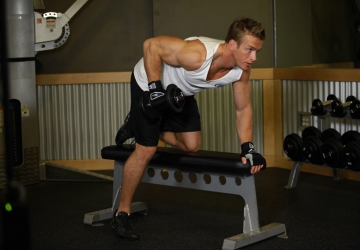 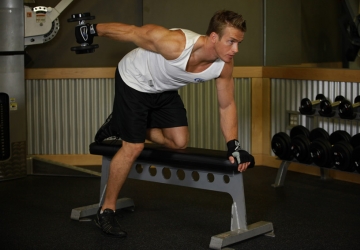 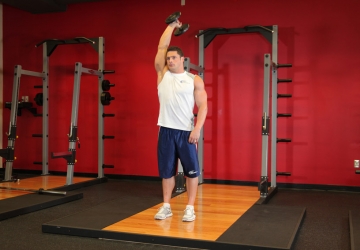 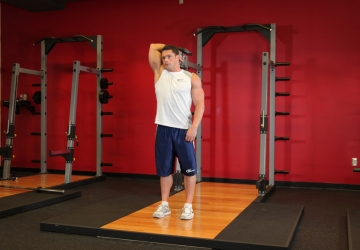 Спина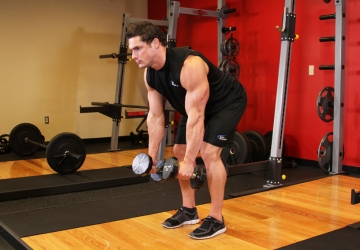 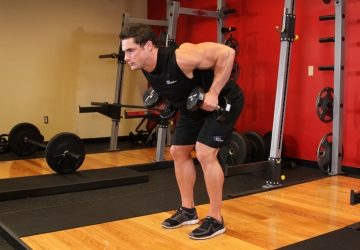 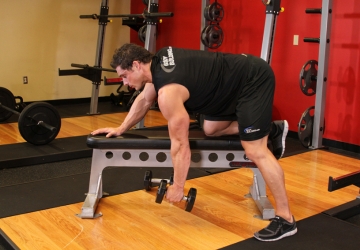 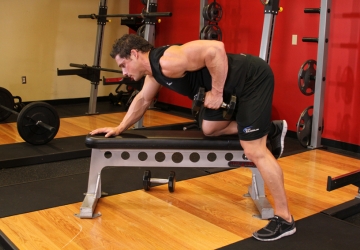 Бицепс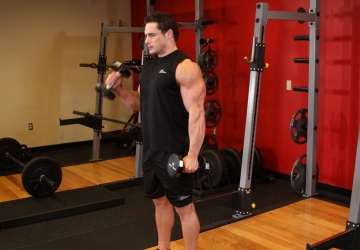 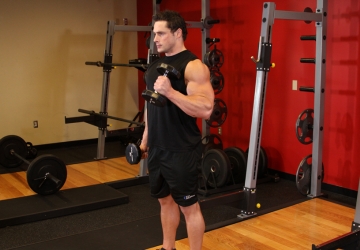 Икры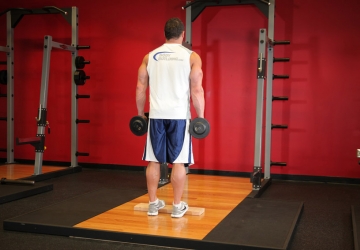 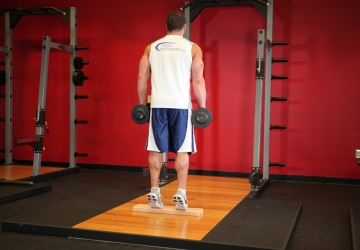 Плечи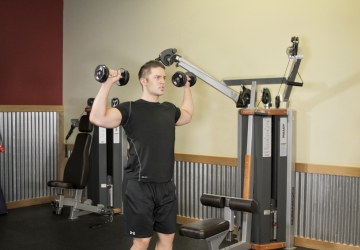 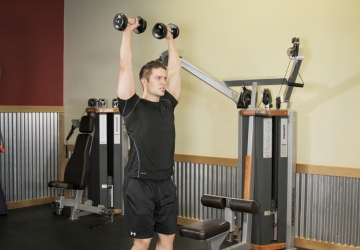 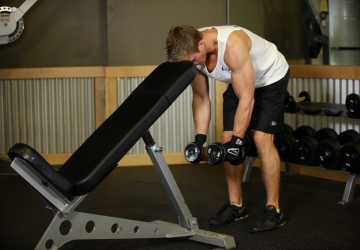 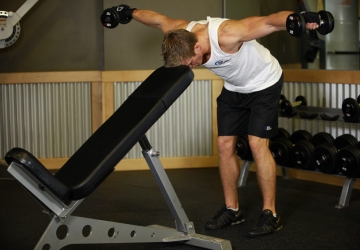 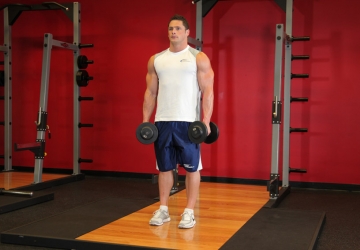 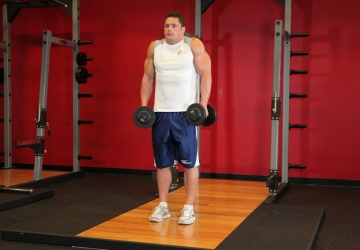 Жим гантелей лежа412, 10, 10, 8Разведение гантелей312Французский жим ( за голову)312Разгибание руки назад с гантелью в наклоне312Разгибание одной рукой с гантелью из-за головы стоя312Тяга гантелей в наклоне512, 10, 10, 8, 6Тяга в наклоне одной гантелью512, 10, 10, 8, 6Сгибание на бицепс стоя310Поочерёдное сгибание рук хватом «молоток»210КвадрицепсКвадрицепсКвадрицепсВыпады с гантелями412, 10, 10, 8Шаг с гантелью вверх(на скамейку)312Приседания с гантелями412, 10, 10, 8Подъём на икры стоя с гантелями212, 10Жим гантелей стоя412, 10, 10, 8Разведение гантелей в стороны312, 10, 10Разведение гантелей в наклоне312, 10, 10Шраги гантелями412, 10, 10, 8